Je soussigné(e), propriétaire demandeur :demande à bénéficier de la subvention pour l’acquisition et l’installation d’un récupérateur d’eau de pluie,m’engage sur l’honneur à entretenir régulièrement la dite installation afin de la maintenir en bon état de fonctionnement,m’engage sur l’honneur à suivre et à réduire dans la durée, ma consommation d’eau potable,déclare avoir demandé ou bénéficié d’autres participations financières suivantes :Pièces à joindre obligatoirement :facture(s) acquittée(s) relative(s) à l’acquisition et l’installation d’un récupérateur d’eau de pluie pour un montant total de :RIB (relevé d’identité bancaire).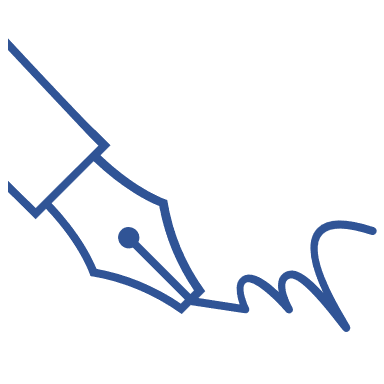 Demande à ADRESSER à :Communauté d’agglomération Pays BasqueEau et Assainissement, 15 avenue Foch 64185 BAYONNE CEDEX« Les informations recueillies font l’objet d’un traitement informatique destiné au Service de l’Eau de la Communauté d’Agglomération Pays Basque ou à ses sous-traitants et à des fins de gestion de demande de subvention auprès du service de l’assainissement. Les destinataires des informations sont les agents des services ou les sous-traitants de la Communauté Pays basque, et le cas échéant les services du Trésor Public. Vos données sont conservées pour toute la durée de votre demande de subvention, augmentée du délai de prescription légale et le cas échéant des délais de recours. Conformément à la loi « informatique et libertés » du 6 janvier 1978, et au règlement général sur la protection des données (RGPD), vous disposez d’un droit d’accès, de rectification, de suppression des informations qui vous concernent. Vous pouvez également définir le sort de vos données après votre décès et la portabilité de ces dernières. L’ensemble de ces demandes doivent adressées à notre Délégué à la Protection des Données par voie postale à la Communauté d’Agglomération Pays basque -Délégué à la Protection des Données personnelles- 15 avenue Foch, CS 88 507 - 64 185 Bayonne Cedex ou via l’adresse électronique suivante rgpd@communaute-paysbasque.fr. Si vous estimez, après nous avoir contactés, que vos droits « Informatique et Libertés » ne sont pas respectés, vous pouvez adresser une réclamation à la CNIL ». Coordonnées Propriétaire demandeurCoordonnées Propriétaire demandeurCoordonnées Propriétaire demandeurCoordonnées Propriétaire demandeurCoordonnées Propriétaire demandeurNOM PrénomAdresseCourrielCoordonnées INSTALLATIONCoordonnées INSTALLATIONCoordonnées INSTALLATIONCoordonnées INSTALLATIONCoordonnées INSTALLATIONAdresseRéf. cadastraleDEMANDE ET ENGAGEMENTSDEMANDE ET ENGAGEMENTSDEMANDE ET ENGAGEMENTSDEMANDE ET ENGAGEMENTSDEMANDE ET ENGAGEMENTSNomMontant HTMontant TVAMontant TTCMontant total HTMontant total TVAMontant total TTCFait à, le